ADDITIONAL GUIDANCE FOR COMPLETING A REFERRAL FORM TO THENEWHAM HEALTH TEAM FOR ADULTS WITH LEARNING DISABILITIESIt is essential that this form is completed as thoroughly as possible so that people with learning disabilities with unmet health needs receive the support they need as soon as possible Referral forms with insufficient information will be returned for you to complete before the referral can be accepted we do not accept fax referrals If you would like further support or discuss your referral please contact the team on 020 7059 6600ADDITIONAL GUIDANCE FOR COMPLETING A REFERRAL FORM TO THENEWHAM HEALTH TEAM FOR ADULTS WITH LEARNING DISABILITIESIt is essential that this form is completed as thoroughly as possible so that people with learning disabilities with unmet health needs receive the support they need as soon as possible Referral forms with insufficient information will be returned for you to complete before the referral can be accepted we do not accept fax referrals If you would like further support or discuss your referral please contact the team on 020 7059 6600ADDITIONAL GUIDANCE FOR COMPLETING A REFERRAL FORM TO THENEWHAM HEALTH TEAM FOR ADULTS WITH LEARNING DISABILITIESIt is essential that this form is completed as thoroughly as possible so that people with learning disabilities with unmet health needs receive the support they need as soon as possible Referral forms with insufficient information will be returned for you to complete before the referral can be accepted we do not accept fax referrals If you would like further support or discuss your referral please contact the team on 020 7059 6600ADDITIONAL GUIDANCE FOR COMPLETING A REFERRAL FORM TO THENEWHAM HEALTH TEAM FOR ADULTS WITH LEARNING DISABILITIESIt is essential that this form is completed as thoroughly as possible so that people with learning disabilities with unmet health needs receive the support they need as soon as possible Referral forms with insufficient information will be returned for you to complete before the referral can be accepted we do not accept fax referrals If you would like further support or discuss your referral please contact the team on 020 7059 6600ADDITIONAL GUIDANCE FOR COMPLETING A REFERRAL FORM TO THENEWHAM HEALTH TEAM FOR ADULTS WITH LEARNING DISABILITIESIt is essential that this form is completed as thoroughly as possible so that people with learning disabilities with unmet health needs receive the support they need as soon as possible Referral forms with insufficient information will be returned for you to complete before the referral can be accepted we do not accept fax referrals If you would like further support or discuss your referral please contact the team on 020 7059 6600ADDITIONAL GUIDANCE FOR COMPLETING A REFERRAL FORM TO THENEWHAM HEALTH TEAM FOR ADULTS WITH LEARNING DISABILITIESIt is essential that this form is completed as thoroughly as possible so that people with learning disabilities with unmet health needs receive the support they need as soon as possible Referral forms with insufficient information will be returned for you to complete before the referral can be accepted we do not accept fax referrals If you would like further support or discuss your referral please contact the team on 020 7059 6600ADDITIONAL GUIDANCE FOR COMPLETING A REFERRAL FORM TO THENEWHAM HEALTH TEAM FOR ADULTS WITH LEARNING DISABILITIESIt is essential that this form is completed as thoroughly as possible so that people with learning disabilities with unmet health needs receive the support they need as soon as possible Referral forms with insufficient information will be returned for you to complete before the referral can be accepted we do not accept fax referrals If you would like further support or discuss your referral please contact the team on 020 7059 6600ADDITIONAL GUIDANCE FOR COMPLETING A REFERRAL FORM TO THENEWHAM HEALTH TEAM FOR ADULTS WITH LEARNING DISABILITIESIt is essential that this form is completed as thoroughly as possible so that people with learning disabilities with unmet health needs receive the support they need as soon as possible Referral forms with insufficient information will be returned for you to complete before the referral can be accepted we do not accept fax referrals If you would like further support or discuss your referral please contact the team on 020 7059 6600ADDITIONAL GUIDANCE FOR COMPLETING A REFERRAL FORM TO THENEWHAM HEALTH TEAM FOR ADULTS WITH LEARNING DISABILITIESIt is essential that this form is completed as thoroughly as possible so that people with learning disabilities with unmet health needs receive the support they need as soon as possible Referral forms with insufficient information will be returned for you to complete before the referral can be accepted we do not accept fax referrals If you would like further support or discuss your referral please contact the team on 020 7059 6600ADDITIONAL GUIDANCE FOR COMPLETING A REFERRAL FORM TO THENEWHAM HEALTH TEAM FOR ADULTS WITH LEARNING DISABILITIESIt is essential that this form is completed as thoroughly as possible so that people with learning disabilities with unmet health needs receive the support they need as soon as possible Referral forms with insufficient information will be returned for you to complete before the referral can be accepted we do not accept fax referrals If you would like further support or discuss your referral please contact the team on 020 7059 6600ADDITIONAL GUIDANCE FOR COMPLETING A REFERRAL FORM TO THENEWHAM HEALTH TEAM FOR ADULTS WITH LEARNING DISABILITIESIt is essential that this form is completed as thoroughly as possible so that people with learning disabilities with unmet health needs receive the support they need as soon as possible Referral forms with insufficient information will be returned for you to complete before the referral can be accepted we do not accept fax referrals If you would like further support or discuss your referral please contact the team on 020 7059 6600ADDITIONAL GUIDANCE FOR COMPLETING A REFERRAL FORM TO THENEWHAM HEALTH TEAM FOR ADULTS WITH LEARNING DISABILITIESIt is essential that this form is completed as thoroughly as possible so that people with learning disabilities with unmet health needs receive the support they need as soon as possible Referral forms with insufficient information will be returned for you to complete before the referral can be accepted we do not accept fax referrals If you would like further support or discuss your referral please contact the team on 020 7059 6600ADDITIONAL GUIDANCE FOR COMPLETING A REFERRAL FORM TO THENEWHAM HEALTH TEAM FOR ADULTS WITH LEARNING DISABILITIESIt is essential that this form is completed as thoroughly as possible so that people with learning disabilities with unmet health needs receive the support they need as soon as possible Referral forms with insufficient information will be returned for you to complete before the referral can be accepted we do not accept fax referrals If you would like further support or discuss your referral please contact the team on 020 7059 6600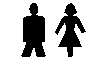                       Client Details:                       Client Details:                       Client Details:                       Client Details:                       Client Details:                       Client Details:                       Client Details:                       Client Details:                       Client Details: 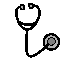                       GP Details:                       GP Details:                       GP Details: Title:Title:Gender: Gender: Male      Female Male      Female Male      Female Male      Female Name:First Name:First Name:Address:Surname:Surname:Address: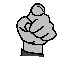 Address:Address:Address:Telephone No: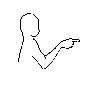 Address:Address:                 Referrers Details:                  Referrers Details:                  Referrers Details:                  Referrers Details:                  Referrers Details: Telephone No:Telephone No:                 Referrers Details:                  Referrers Details:                  Referrers Details:                  Referrers Details:                  Referrers Details: Date of Birth:Date of Birth:Age:Age:Name:Name:NHS No:NHS No:Designation:Designation:Language:Language:Organisation:Organisation:Interpreter Required:Interpreter Required:Yes   No    Yes   No    Advocate Required:Advocate Required:Advocate Required:Yes   No   Yes   No   Contact Details:Contact Details:Ethnicity:Ethnicity: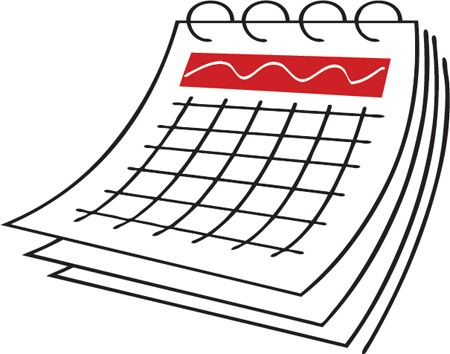                   Date:                  Date:Religion:Religion:                  Date:                  Date:     kl;k     kl;k     kl;k     kl;k     kl;k     kl;k     kl;k     kl;k     kl;k     kl;k     kl;k     kl;k     kl;k     kl;k     kl;k     kl;k     kl;k     kl;k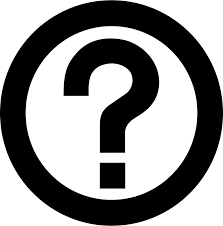              Referral Details:             Referral Details:             Referral Details:             Referral Details:             Referral Details:             Referral Details:             Referral Details:             Referral Details:             Referral Details:             Referral Details:             Referral Details:             Referral Details:             Referral Details:             Referral Details:             Referral Details:             Referral Details:             Referral Details:             Referral Details:Please tick the service(s) you wish to refer in to:Please tick the service(s) you wish to refer in to:Please tick the service(s) you wish to refer in to:Please tick the service(s) you wish to refer in to:Please tick the service(s) you wish to refer in to:Please tick the service(s) you wish to refer in to:Please tick the service(s) you wish to refer in to:Please tick the service(s) you wish to refer in to:Please tick the service(s) you wish to refer in to:Please tick the service(s) you wish to refer in to:Please tick the service(s) you wish to refer in to:Please tick the service(s) you wish to refer in to:Please tick the service(s) you wish to refer in to:Please tick the service(s) you wish to refer in to:Please tick the service(s) you wish to refer in to:Please tick the service(s) you wish to refer in to:Please tick the service(s) you wish to refer in to:Please tick the service(s) you wish to refer in to:Art TherapyArt TherapyClinical PsychologyClinical PsychologyClinical PsychologyClinical PsychologyCommunity NursingCommunity NursingCommunity NursingCommunity NursingCommunity NursingConsultant PsychiatryConsultant PsychiatryOccupational TherapyOccupational TherapyPhysiotherapyPhysiotherapyPhysiotherapyPhysiotherapySpeech & Language TherapySpeech & Language TherapySpeech & Language TherapySpeech & Language TherapySpeech & Language TherapyReason for referral and presenting problems i.e. what unmet health need(s) does the client have?(include views of the client, carer & referrer):Reason for referral and presenting problems i.e. what unmet health need(s) does the client have?(include views of the client, carer & referrer):Reason for referral and presenting problems i.e. what unmet health need(s) does the client have?(include views of the client, carer & referrer):Reason for referral and presenting problems i.e. what unmet health need(s) does the client have?(include views of the client, carer & referrer):Reason for referral and presenting problems i.e. what unmet health need(s) does the client have?(include views of the client, carer & referrer):Reason for referral and presenting problems i.e. what unmet health need(s) does the client have?(include views of the client, carer & referrer):Reason for referral and presenting problems i.e. what unmet health need(s) does the client have?(include views of the client, carer & referrer):Reason for referral and presenting problems i.e. what unmet health need(s) does the client have?(include views of the client, carer & referrer):Reason for referral and presenting problems i.e. what unmet health need(s) does the client have?(include views of the client, carer & referrer):Reason for referral and presenting problems i.e. what unmet health need(s) does the client have?(include views of the client, carer & referrer):Reason for referral and presenting problems i.e. what unmet health need(s) does the client have?(include views of the client, carer & referrer):Reason for referral and presenting problems i.e. what unmet health need(s) does the client have?(include views of the client, carer & referrer):Reason for referral and presenting problems i.e. what unmet health need(s) does the client have?(include views of the client, carer & referrer):Reason for referral and presenting problems i.e. what unmet health need(s) does the client have?(include views of the client, carer & referrer):Reason for referral and presenting problems i.e. what unmet health need(s) does the client have?(include views of the client, carer & referrer):Reason for referral and presenting problems i.e. what unmet health need(s) does the client have?(include views of the client, carer & referrer):Reason for referral and presenting problems i.e. what unmet health need(s) does the client have?(include views of the client, carer & referrer):Reason for referral and presenting problems i.e. what unmet health need(s) does the client have?(include views of the client, carer & referrer):     kl;k     kl;k     kl;k     kl;k     kl;k     kl;k     kl;k     kl;k     kl;k     kl;k     kl;k     kl;k     kl;k     kl;k     kl;k     kl;k     kl;k     kl;k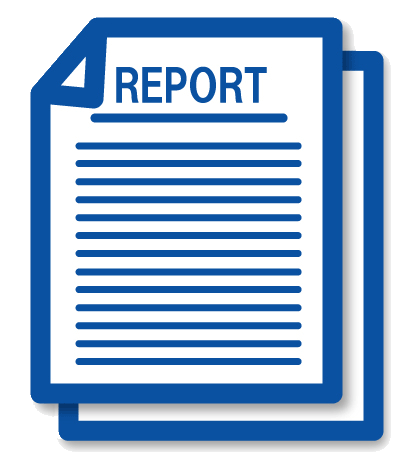                   Learning Disability Details:                   Learning Disability Details:                   Learning Disability Details:                   Learning Disability Details:                   Learning Disability Details:                   Learning Disability Details:                   Learning Disability Details:                   Learning Disability Details:                   Learning Disability Details:                   Learning Disability Details:                   Learning Disability Details:                   Learning Disability Details:                   Learning Disability Details:                   Learning Disability Details:                   Learning Disability Details:                   Learning Disability Details:                   Learning Disability Details:                   Learning Disability Details: What evidence is there that the person you are referring has a learning disability? Please attach a report or letter with a diagnosis, or if this is not available, complete the boxes belowWhat evidence is there that the person you are referring has a learning disability? Please attach a report or letter with a diagnosis, or if this is not available, complete the boxes belowWhat evidence is there that the person you are referring has a learning disability? Please attach a report or letter with a diagnosis, or if this is not available, complete the boxes belowWhat evidence is there that the person you are referring has a learning disability? Please attach a report or letter with a diagnosis, or if this is not available, complete the boxes belowWhat evidence is there that the person you are referring has a learning disability? Please attach a report or letter with a diagnosis, or if this is not available, complete the boxes belowWhat evidence is there that the person you are referring has a learning disability? Please attach a report or letter with a diagnosis, or if this is not available, complete the boxes belowWhat evidence is there that the person you are referring has a learning disability? Please attach a report or letter with a diagnosis, or if this is not available, complete the boxes belowWhat evidence is there that the person you are referring has a learning disability? Please attach a report or letter with a diagnosis, or if this is not available, complete the boxes belowWhat evidence is there that the person you are referring has a learning disability? Please attach a report or letter with a diagnosis, or if this is not available, complete the boxes belowWhat evidence is there that the person you are referring has a learning disability? Please attach a report or letter with a diagnosis, or if this is not available, complete the boxes belowWhat evidence is there that the person you are referring has a learning disability? Please attach a report or letter with a diagnosis, or if this is not available, complete the boxes belowWhat evidence is there that the person you are referring has a learning disability? Please attach a report or letter with a diagnosis, or if this is not available, complete the boxes belowWhat evidence is there that the person you are referring has a learning disability? Please attach a report or letter with a diagnosis, or if this is not available, complete the boxes belowWhat evidence is there that the person you are referring has a learning disability? Please attach a report or letter with a diagnosis, or if this is not available, complete the boxes belowWhat evidence is there that the person you are referring has a learning disability? Please attach a report or letter with a diagnosis, or if this is not available, complete the boxes belowWhat evidence is there that the person you are referring has a learning disability? Please attach a report or letter with a diagnosis, or if this is not available, complete the boxes belowWhat evidence is there that the person you are referring has a learning disability? Please attach a report or letter with a diagnosis, or if this is not available, complete the boxes belowWhat evidence is there that the person you are referring has a learning disability? Please attach a report or letter with a diagnosis, or if this is not available, complete the boxes belowActivities                               (Can / do they)Activities                               (Can / do they)Activities                               (Can / do they)Activities                               (Can / do they)xMemory(Can they remember)Memory(Can they remember)Memory(Can they remember)Memory(Can they remember)xLife experiences(Have / do they)Life experiences(Have / do they)Life experiences(Have / do they)xReadReadReadReadSignificant things about themselvesSignificant things about themselvesSignificant things about themselvesSignificant things about themselvesAttended a special schoolAttended a special schoolAttended a special schoolWriteWriteWriteWriteWhere they liveWhere they liveWhere they liveWhere they liveHave extra support e.g. 1:1 at schoolHave extra support e.g. 1:1 at schoolHave extra support e.g. 1:1 at schoolManage moneyManage moneyManage moneyManage moneyWhen they do things (their routine)When they do things (their routine)When they do things (their routine)When they do things (their routine)Attend a day centre for people with Learning DisabilitiesAttend a day centre for people with Learning DisabilitiesAttend a day centre for people with Learning DisabilitiesCarry out personal careCarry out personal careCarry out personal careCarry out personal careWhat you have saidWhat you have saidWhat you have saidWhat you have saidLive(d) in a hospital or a home for people with learning disabilitiesLive(d) in a hospital or a home for people with learning disabilitiesLive(d) in a hospital or a home for people with learning disabilitiesTell the timeTell the timeTell the timeTell the timeHave people who support them (Carer/advocate)Have people who support them (Carer/advocate)Have people who support them (Carer/advocate)CookCookCookCookManage in social situationsManage in social situationsManage in social situationsHave difficulty communicating with othersHave difficulty communicating with othersHave difficulty communicating with othersHave difficulty communicating with othersHow does their learning disability impact on their health?How does their learning disability impact on their health?How does their learning disability impact on their health?How does their learning disability impact on their health?How does their learning disability impact on their health?How does their learning disability impact on their health?How does their learning disability impact on their health?How does their learning disability impact on their health?How does their learning disability impact on their health?How does their learning disability impact on their health?How does their learning disability impact on their health?How does their learning disability impact on their health?How does their learning disability impact on their health?How does their learning disability impact on their health?How does their learning disability impact on their health?How does their learning disability impact on their health?How does their learning disability impact on their health?How does their learning disability impact on their health?Medical History: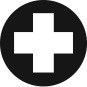 Medical History:Medical History:Medical History:Medical History:Medical History:Medical History:Medical History:Medical History:Medical History:Medical History:Medical History:Medical History:Medical History:Medical History:Medical History:Medical History:Medical History:Diagnosis and any current medication:Diagnosis and any current medication:Diagnosis and any current medication:Diagnosis and any current medication:Diagnosis and any current medication:Diagnosis and any current medication:Diagnosis and any current medication:Diagnosis and any current medication:Diagnosis and any current medication:Diagnosis and any current medication:Diagnosis and any current medication:Diagnosis and any current medication:Diagnosis and any current medication:Diagnosis and any current medication:Diagnosis and any current medication:Diagnosis and any current medication:Diagnosis and any current medication:Diagnosis and any current medication:Past Medical History: (Please include psychiatric history and recent hospital admissions if appropriate)Past Medical History: (Please include psychiatric history and recent hospital admissions if appropriate)Past Medical History: (Please include psychiatric history and recent hospital admissions if appropriate)Past Medical History: (Please include psychiatric history and recent hospital admissions if appropriate)Past Medical History: (Please include psychiatric history and recent hospital admissions if appropriate)Past Medical History: (Please include psychiatric history and recent hospital admissions if appropriate)Past Medical History: (Please include psychiatric history and recent hospital admissions if appropriate)Past Medical History: (Please include psychiatric history and recent hospital admissions if appropriate)Past Medical History: (Please include psychiatric history and recent hospital admissions if appropriate)Past Medical History: (Please include psychiatric history and recent hospital admissions if appropriate)Past Medical History: (Please include psychiatric history and recent hospital admissions if appropriate)Past Medical History: (Please include psychiatric history and recent hospital admissions if appropriate)Past Medical History: (Please include psychiatric history and recent hospital admissions if appropriate)Past Medical History: (Please include psychiatric history and recent hospital admissions if appropriate)Past Medical History: (Please include psychiatric history and recent hospital admissions if appropriate)Past Medical History: (Please include psychiatric history and recent hospital admissions if appropriate)Past Medical History: (Please include psychiatric history and recent hospital admissions if appropriate)Past Medical History: (Please include psychiatric history and recent hospital admissions if appropriate)Allergies: (Please state if none, do not leave blank)Allergies: (Please state if none, do not leave blank)Allergies: (Please state if none, do not leave blank)Allergies: (Please state if none, do not leave blank)Allergies: (Please state if none, do not leave blank)Allergies: (Please state if none, do not leave blank)Allergies: (Please state if none, do not leave blank)Allergies: (Please state if none, do not leave blank)Allergies: (Please state if none, do not leave blank)Allergies: (Please state if none, do not leave blank)Allergies: (Please state if none, do not leave blank)Allergies: (Please state if none, do not leave blank)Allergies: (Please state if none, do not leave blank)Allergies: (Please state if none, do not leave blank)Allergies: (Please state if none, do not leave blank)Allergies: (Please state if none, do not leave blank)Allergies: (Please state if none, do not leave blank)Allergies: (Please state if none, do not leave blank)     kl;     kl;     kl;     kl;     kl;     kl;     kl;     kl;     kl;     kl;     kl;     kl;     kl;     kl;     kl;     kl;     kl;     kl;Key People: 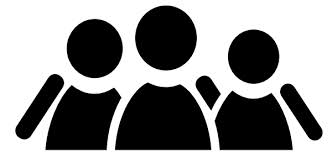 Key People: Key People: Key People: Key People: Key People: Key People: Key People: Key People: Key People: Key People: Key People: Key People: Key People: Key People: Key People: Key People: Key People: Main Carer:Next of Kin:Next of Kin:Next of Kin:Relationship:Relationship:Relationship:Relationship:Contact Details:Contact Details:Contact Details:Contact Details:Other Persons / Agencies involved in clients care: (E.g. Social worker, day centre, health care professionals)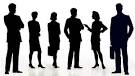 Other Persons / Agencies involved in clients care: (E.g. Social worker, day centre, health care professionals)Other Persons / Agencies involved in clients care: (E.g. Social worker, day centre, health care professionals)NameRoleContact Details     kl     kl     klRisk Factors: (To clients and others)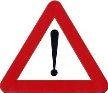 Risk Factors: (To clients and others)Risk Factors: (To clients and others)Factors relevant to visiting: (E.g. Times at home, religious commitments, pets)Factors relevant to visiting: (E.g. Times at home, religious commitments, pets)Factors relevant to visiting: (E.g. Times at home, religious commitments, pets)Risk to others or self (E.g. violence, self-harm etc.)Risk to others or self (E.g. violence, self-harm etc.)Risk to others or self (E.g. violence, self-harm etc.)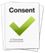 Consent: CONSIDER MENTAL CAPACITY ACT Consent: CONSIDER MENTAL CAPACITY ACT Consent: CONSIDER MENTAL CAPACITY ACT Consent: CONSIDER MENTAL CAPACITY ACT Consent: CONSIDER MENTAL CAPACITY ACT Consent: CONSIDER MENTAL CAPACITY ACT Consent: CONSIDER MENTAL CAPACITY ACT Does the client consent to this referral?Does the client consent to this referral?YesNoDoes not have capacityIf person does not have capacity please explain how capacity was assessed and how decision was reached to refer to this team If person does not have capacity please explain how capacity was assessed and how decision was reached to refer to this team If person does not have capacity please explain how capacity was assessed and how decision was reached to refer to this team If person does not have capacity please explain how capacity was assessed and how decision was reached to refer to this team If person does not have capacity please explain how capacity was assessed and how decision was reached to refer to this team If person does not have capacity please explain how capacity was assessed and how decision was reached to refer to this team If person does not have capacity please explain how capacity was assessed and how decision was reached to refer to this team If person does not have capacity please explain how capacity was assessed and how decision was reached to refer to this team Does the client consent for their information to be shared with external agencies.Does the client consent for their information to be shared with external agencies.YesNoDoes not have capacity SignatureReferrer Signature: 